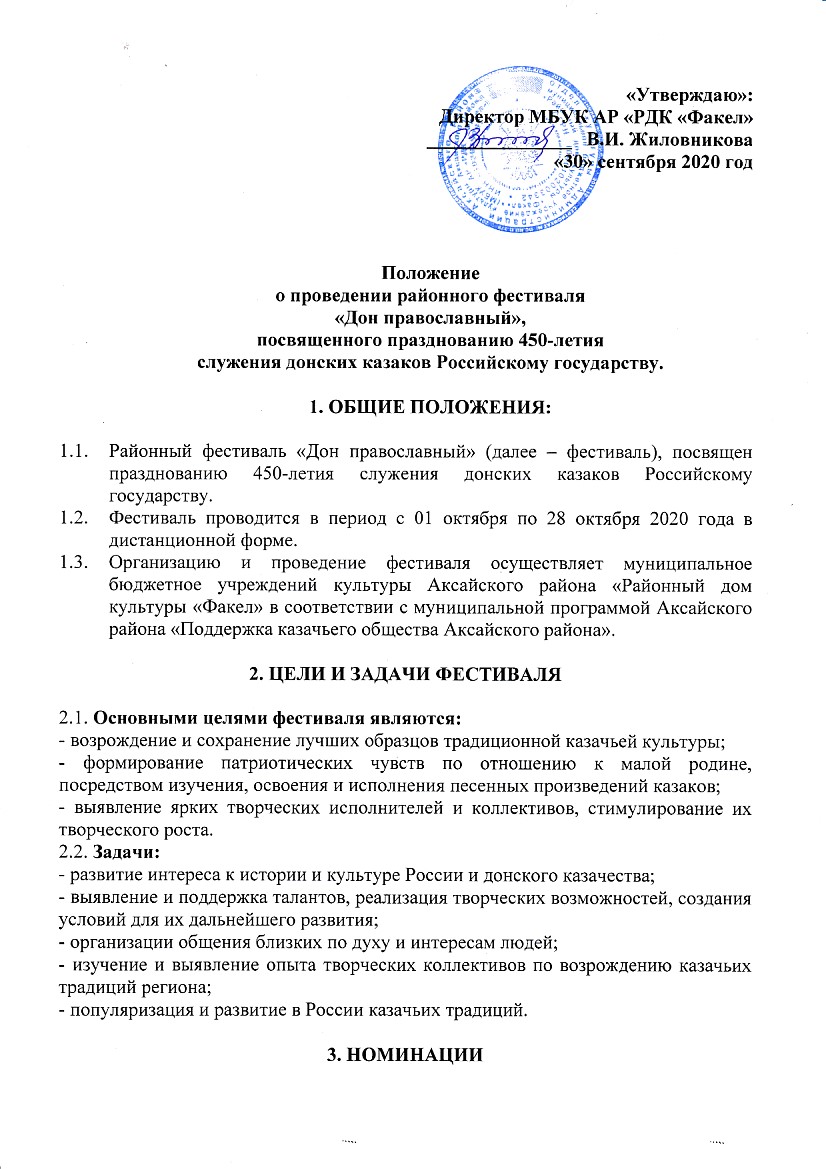 3.1. Для участия в фестивале приглашаются самодеятельные и профессиональные творческие коллективы, и отдельные исполнители, выступающие в следующих номинациях: - «Фольклорные ансамбли»; - «Ансамбли народной песни»; - «Ансамбли народных инструментов»; - «Сольное исполнительство»; - «Хореографические коллективы» 3.2 . Необходимыми критериями для участия в фестивале являются: - создание художественного образа во время исполнения произведения, - сохранение песенных традиций и самобытное исполнение, - соответствие костюма представляемой традиции; - уровень исполнительского мастерства. 3.3. Взрослые и детские хоровые коллективы и ансамбли, отдельные исполнители исполняют одно произведение на выбор (народную казачью песню или песню, посвященную воинской славе российского казачества) под живой аккомпанемент, минусовую фонограмму или a’cappella продолжительностью не более 4 минут. Все участники фестиваля выступают в традиционных казачьих или народных костюмах. 4. УСЛОВИЯ, СРОКИ И ПОРЯДОК ПРОВЕДЕНИЯ ФЕСТИВАЛЯ4.1. В фестивале принимают участие творческие коллективы и отдельные исполнители Аксайского района.  4.2. Фестиваль проводится с 01 по 28 октября 2020 года посредством просмотра изучения и анализа представленных материалов в оргкомитет фестиваля.4.3. Для участия в фестивале в срок до 15 октября 2020 года необходимо заполнить и направить по адресу электронной почты rdk-fakel@yandex.ru следующие документы и материалы:- заявку в соответствии с приложением к настоящему положению в 2-х форматах -  Microsoft Word и PDF (с подписью и печатью);- список участников коллектива, заверенный печатью направляющей организации;- видео материал выступления;- краткую характеристику творческого коллектива/отдельного исполнителя.4.4. Программа фестиваля:Прием заявок от участников фестиваля – с 01 октября по 15 октября 2020 года;Работа оргкомитета – с 16 по 22 октября 2020 года;Подведение итогов фестиваля – 28 октября 2020 года.Итоговая трансляция фестиваля пройдет после подведения его итогов на канале YouTube МБУК АР «РДК «Факел» по адресу: https://www.youtube.com/channel/UCggT4GcH3R08kjp0qf_PBsQ Также все видео материалы будут опубликованы в социальных сетях:Инстаграм    https://www.instagram.com/rdk_fakel_aksai/ ;Одноклассники    https://ok.ru/group52769761394820 .5. НАГРАЖДЕНИЕ5.1. Все участники фестиваля награждаются благодарностью оргкомитета и памятными подарками.6. КООРДИНАТЫ ОРГКОМИТЕТА6.1. 346720, г. Аксай Ростовской области, ул. Мира, 1, МБУК «РДК «Факел», тел.: 8(86350)5-70-69, Жиловникова Валентина Ивановна.ЗАЯВКАдля участия в районном дистанционном фестивале«Дон православный»,посвященном празднованию 450-летияслужения донских казаков Российскому государству1. Полное название коллектива _________________________________________________________2. В каком учреждении культуры базируется коллектив, его почтовый адрес, телефон: __________________________________________________________________ 3. Дата создания коллектива ____________________________________________________ 4. Имеет ли звание «народный», «образцовый», в каком году присвоено звание: __________________________________________________________________5. Кол-во участников и их возрастная категория: ___________________________________ Сведения о руководителе: 1.Ф.И.О.___________________________________________________________ 2. Год рождения_________________     стаж работы___________________________________ 3. Образование (что и когда окончил):_________________________________ 4. Почетные звания, награды_________________________________________ __________________________________________________________________ 5. Контактная информация: ____________________________________________________ Программа выступления:Руководитель направляющей стороны ___________________________________ (дата, подпись)№Название номера Авторы Продолжительность номера (в мин., сек.) 